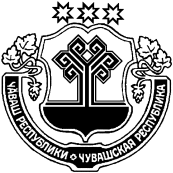 О постоянных комиссиях Собрания депутатов Старочукальского сельского поселенияШемуршинского района Чувашской Республики	В соответствии с Федеральным законом №131-ФЗ «Об общих принципах организации местного самоуправления в Российской Федерации» и ст. 31 Устава Старочукальского сельского поселения Шемуршинского района Чувашской Республики Собрания депутатов  Старочукальского сельского поселения Шемуршинского района Чувашской Республики решило:Для  предварительного рассмотрения  и подготовки вопросов, относящихся к ведению Собрания депутатов Собрания депутатов Старочукальского сельского поселения образовать:Постоянную комиссию по вопросам экономической деятельности;Постоянную комиссию по социальным вопросам и обслуживанию населения;Постоянную комиссию по законности, правопорядку, депутатской этике и местному самоуправлению.Председатель Собрания депутатовСтарочукальского сельского поселения                                                                Шемуршинского района Чувашской Республики                                           П.А.ИльдяковИ.о.главы Старочукальского сельского поселенияШемуршинского района Чувашской Республики                                           Н.Н.Кувайская                                                                   ЧЁВАШ РЕСПУБЛИКИШЁМЁРШЁ РАЙОН,ЧУВАШСКАЯ РЕСПУБЛИКА ШЕМУРШИНСКИЙ РАЙОН  КИВ, ЧУКАЛЯЛ ПОСЕЛЕНИЙ,Н ДЕПУТАТСЕН ПУХЁВ, ЙЫШЁНУ« 25 »   09   2020ç  № 6 Кив. Чукал ял.СОБРАНИЕ ДЕПУТАТОВ  СТАРОЧУКАЛЬСКОГО СЕЛЬСКОГО  ПОСЕЛЕНИЯ РЕШЕНИЕ«25»   09   2020 г. № 6 деревня Старые Чукалы